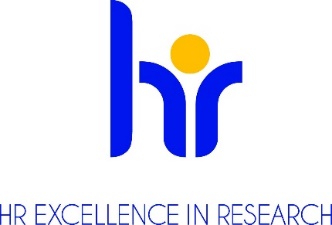 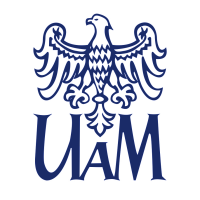 									Data:      22.12.2023INFORMACJA O WYNIKU KONKURSUW wyniku przeprowadzonego postępowania konkursowego na w/w stanowisko do zatrudnienia komisja konkursowa, po przeprowadzeniu tajnego głosowania, wyłoniła Pana Michała Kamila SiłkowskiegoUzasadnienie :Komisja konkursowa dokonała analizy złożonych dokumentów. Dokumenty złożone przez Kandydata w postępowaniu konkursowym spełniały wymogi formalne i merytoryczne. Kandydat spełniła wszystkie kryteria przyjęte w warunkach konkursu. Komisja rekomenduje zatrudnienie na stanowisku adiunkt naukowy, stażysta podoktorski								Mariusz Puchalski					(Imię i nazwisko przewodniczącego komisji konkursowej)WYDZIAŁNazwa projektuNumer umowy projektowejWydział ChemiiNowe standardy precyzyjnych obliczeń dla przejść rotacyjno-wibracyjnych w cząsteczce wodoru oraz lekkich jonach molekularnych2019/34/E/ST4/00451STANOWISKOadiunkt naukowy, stażysta podoktorski